DATE_________________________PATIENT NAME__________________________________________________ADDRESS_______________________________________________________CITY_________________________________STATE_______ZIP____________CELL PHONE____________________________________________________HOME PHONE___________________________________________________EMAIL__________________________________________________________GENDER___________AGE____________BIRTHDATE____________________MARRIED_____________DIVORCED_____________SINGLE______________

MINOR______________SEPARATED____________WIDOWED____________SOCIAL SECURITY NUMBER_________________________________________WHOM MAY WE THANK FOR REFERRING YOU? ________________________OCCUPATION____________________________________________________PATIENT EMPLOYER/SCHOOL_______________________________________EMERGENCY CONTACT PERSON_____________________________________RELATIONSHIP____________________PHONE NUMBER_________________ADDITIONAL QUESTIONSIS YOUR CONDITION CAUSED BY AN ACCIDENT? ___________________ARE YOU PREGNANT?  ____________DUE DATE________________________PLEASE GIVE PHOTO ID AND INSURANCE CARD TO RECEPTION FOR COPIESINSURANCEWHO IS RESPONSIBLE FOR ACCOUNT_________________________________RELATIONSHIP TO PATIENT_________________________________________POLICY HOLDER’S BIRTHDATE_______________________________________INSURANCE CO.__________________________________________________IS PATIENT COVERED BY ADDITIONAL INS?  ___________________________IF YES,POLICY HOLDER NAME____________________________________________RELATIONSHIP TO PATIENT_________________________________________POLICY HOLDER’S BIRTHDATE_______________________________________INSURANCE CO.__________________________________________________ASSIGNMENT AND RELEASEI certify that I, and or my dependent(s) have insurance coverage with the insurance company(ies) listed above, and assign directly to Dr. Brandon Jackson or Dr. Garrett Jackson, all insurance benefits, if any, otherwise payable to me for services rendered.  I understand that I am financially responsible for all charges whether or not paid by the insurance company.  I authorize the use of my signature on all insurance submissions.  True Health Chiropractic may use my healthcare information and may disclose such information to the above named insurance company (ies) and their agents for the purpose of obtaining payment for services and determining insurance benefits or benefits payable for related services.  This consent is valid for up to 7 years after the date signed below and/or until I change insurance policies.Signature of patient, parent, guardian, or representative	Print name of the above signedPATIENT HEALTH HISTORY/MEDICAL CONDITIONSREASON FOR VISIT:WHEN DID SYMPTOMS FIRST APPEAR? __________________________________________________________________________________________________________________________IS IT PROGRESSIVELY GETTING WORSE? ___________________RATE THE SEVERITY OF YOUR PAIN:  1 (BEING LEAST) - 10 (BEING WORST)___________________________________MARK AN X ON THE PICTURE WHERE YOU CONTINUE TO HAVE TINGLING, NUMBNESS, OR PAIN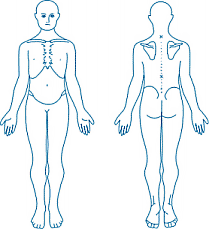 TYPE OF PAIN:  MARK X ON ALL THAT APPLYNUMBNESS_________TINGLING_________ACHING__________STABBING_________SHARP________DULL________SHOOTING_______THROBBING_______CRAMPS_____STIFFNESS______SWELLING_______BURNING_______OTHER_________HOW OFTEN DO YOU HAVE THIS PAIN:  (CIRCLE ONE)  CONSTANT   FREQUENT   OCCASIONAL   RARELY   COMES AND GOESDOES IT INTERFERE WITH:  (YES OR NO) WORK________ACTIVITY_______SLEEP________ACTIVITIES OR MOVEMENTS THAT ARE DIFFICULT TO PERFORM: (YES OR NO)SITTING______STANDING______BENDING_____LYING DOWN_____WALKING____WHAT TREATMENT HAVE YOU ALREADY HAD FOR THIS CONDITION?PRIMARY CARE DOCTOR’S NAME: ___________________________________________PRIMARY CARE DOCTOR’S LOCATION: ________________________________________DATE OF LAST:  PHYSICAL__________X-RAY____________ANY OTHER TESTS DONE, PLEASE DESCRIBE AND LIST DATE: (MONTH/YEAR)CHECK ALL THAT YOU PRESENTLY OR PREVIOUSLY DEALT WITH:AIDS/HIV_____ALCOHOLSIM_____ALLERGIES_____ANOREXIA_____ARTHRITIS____ASTHMA_____BREAST LUMP_____BRONCHITIS_____BULIMIA_____CANCER______CHICKEN POX_____DIABETES_____EMPHYSEMA_____EPILEPSY_____GOITER______GONORRHEA_____GOUT_____HEART DISEASE_____HEPATITIS_____HERNIA______HERNIATED DISC_____HERPES_____HIGH CHOLESTEROL_____HIGH BLOOD PRESSURE______KIDNEY DISEASE_______LIVER DISEASE_____MIGRAINES______MISCARRIAGE_____MONONUCLEOSIS_____MS_____OSTEOPOROSIS_____PACEMAKER_____PARKINSON’S____PNEUMONIA____PROSTATE PROBLEM______PSYCHIATRIC CARE______RA_____STROKE____                                                                                                                                                       SLEEP APNEA_____THYROID_____TONSILITIS_____TB_____TUMORS/GROWTHS_____ULCERS____VENEREAL DISEASE_____ OTHER________________________CIRCLE ALL THAT APPLY:EXERCISE:  INTENSE   MODERATE   OCCASIONAL   NONEWORK:  SITTING   STANDING   LIGHT LABOR   HEAVY LABORHABITS:  SMOKING   ALCOHOL   CAFFEINE   HIGH STRESS LEVELINJURIES/SURGERIESFALLS______________________________HEAD TRAUMA________________________FRACTURES_________________________DISLOCATIONS_________________________ SURGERIES______________________________________________________________MEDICATIONS/VITAMINS/SUPPLEMENTS:Patient Acknowledgement and Receipt ofNotice of Privacy Practices Pursuant to HIPAA and Consent for Use of Health InformationName_________________________________		Date_______________			Print Patient’s NameThe undersigned does hereby acknowledge that he or she has signed this office’s Notice of Privacy Practices Pursuant To HIPAA and has been advised that a full copy of this office’s HIPAA Compliance Manual is available upon request and is located on this office’s website, StayTrueChiro.com.The undersign does hereby consent to the use of his or her health information in a manner consistent with the Notice of Privacy Practices Pursuant to HIPAA, the HIPAA Compliance Manual, State law and Federal Law.By____________________________________	Patient’s SignatureIf patient is a minor or under a guardianship order as defined by State law:By_____________________________________	Signature of Parent/Guardian (circle one)